ML KRO/H/011/04-2021Krople Żołądkowe Forte. Skład i postać: Płyn doustny. Preparat złożony. Produkt zawiera 65%-75% (V/V) etanolu. Wskazania: Produkt przeznaczony jest do tradycyjnego stosowania w wymienionych wskazaniach i jego skuteczność opiera się wyłącznie na długotrwałym okresie stosowania i doświadczeniu. Produkt stosuje się tradycyjnie w niestrawności objawiającej się wzdęciami, uczuciem pełności w jamie brzusznej oraz w tymczasowym braku apetytu. Przeciwwskazania: Nadwrażliwość na substancje czynne lub na mentol. Zapalenie wyrostka robaczkowego, bóle w obrębie jamy brzusznej, nadkwaśność, choroba wrzodowa żołądka i dwunastnicy. Podmiot odpowiedzialny: Zakłady Farmaceutyczne Polpharma S.A. ChPL: 2021.04.22.
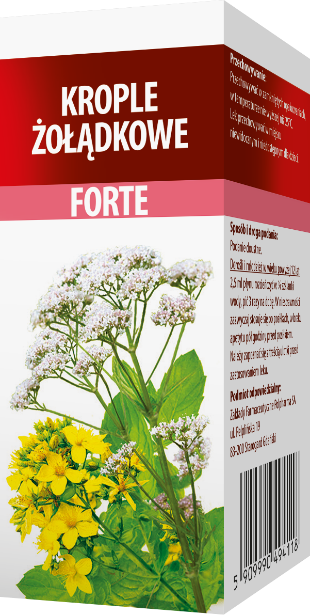 Tradycyjny produkt leczniczy roślinny z określonymi wskazaniami wynikającymi wyłącznie z długotrwałego stosowania.Przed użyciem zapoznaj się z ulotką, która zawiera wskazania, przeciwwskazania, dane dotyczące działań niepożądanych i dawkowanie oraz informacje dotyczące stosowania produktu leczniczego, bądź skonsultuj się z lekarzem lub farmaceutą, gdyż każdy lek niewłaściwie stosowany zagraża Twojemu życiu lub zdrowiu.